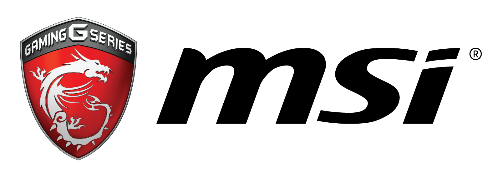 To receive your MSI cashback:Purchase an eligible MSI Z270 GAMING Motherboard with sales receipt/invoice dated between 05/01/2017 to 05/02/2017. Fill out this form completely. Handwriting must be legible in order for your submission to be processed correctly and on time. We advise to fill this out digitally. Mail this form along with a copy of your receipt/invoice. Please cut out the MSI barcode label (showing the S/N) from the colour box and mail it all to: 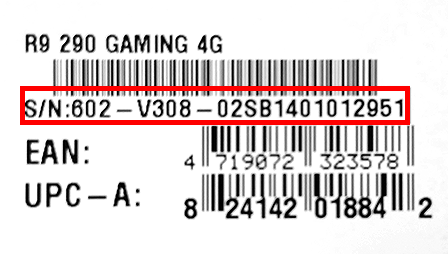 MSI COMPUTER (UK) Ltd.,Knyvett House, 	 Watermans Business Park, The Causeway, 	 Staines,TW18 3BAPlease mail all required items otherwise your claim will be made void.MSI needs to receive the claim form no later than 30 days from the end of the promotion period. Claims received after this period will be made void.Please be advised, claims will be made void if the claim is sent within the first 15 days of your purchase date. After 15 days have passed, you may send your claim into us.Please keep copies of all submitted materials for your own records.Cashback will be transferred to your named bank account from MSI directly as per the form below.Please allow up to 10 weeks for processing from the time your submission is received by MSI. If you do not receive your cashback after 12 weeks, please call +44 020 3608 5252. We will have someone in the office to help you.FULL LEGAL NAME:ADDRESS:CITY:POST CODE:PHONE:E-MAIL:BANK ACCOUNT NUMBER:BANK SORT CODE: